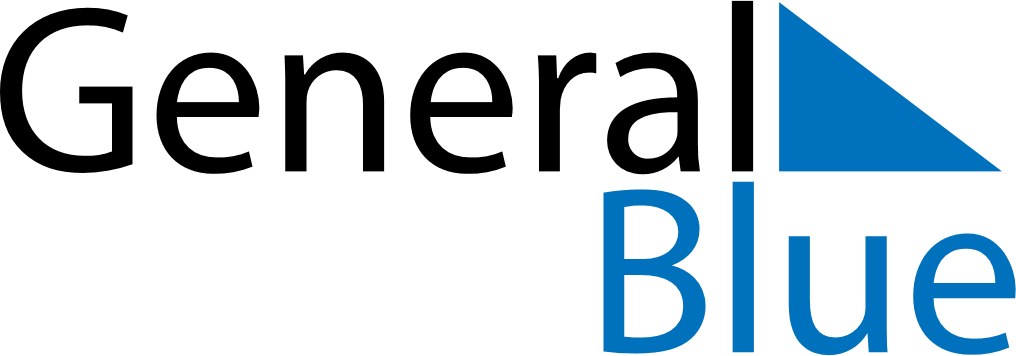 December 2029December 2029December 2029SwedenSwedenSundayMondayTuesdayWednesdayThursdayFridaySaturday123456789101112131415Nobel DaySaint Lucy’s Day1617181920212223242526272829Christmas EveChristmas DayBoxing Day3031New Year’s Eve